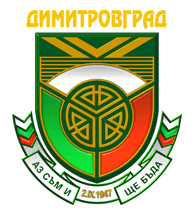 ДООБЩИНСКИ СЪВЕТДИМИТРОВГРАДД О К Л А Д Н А      З А П И С К АОт  ИВО ДИМОВкмет на Община Димитровград       Относно :Одобряване на Подробен устройствен план-Парцеларен план с устройствена план-схема за определяне на трасе на линеен обект „Изместване на външен главен водопровод от тръбен кладенец до водоем с.Крепост и захранване на промишлена зона”, землище с.Крепост, община Димитровград, с начало –тръбен кладенец,разположен в общински имот с идентификатор 39668.147.462 ,намиращ се в поземлен имот с идентификатор 39668.147.140 и край на трасето –водоем в общински имот с идентификатор 39668.575.569 по кадастралната карта на землището на с.Крепост.		УВАЖАЕМИ ОБЩИНСКИ СЪВЕТНИЦИ,В Община Димитровград със заявление регистрационен индекс: УТКР-30-1810#1/2.08.2020г. от отдел ИДОСВ при Община Димитровград,  е внесен за процедиране проект на Подробен устройствен план –Парцеларен план с устройствена план- схема за определяне на трасе на линеен обект „Изместване на външен главен водопровод от тръбен кладенец до водоем с.Крепост и захранване на промишлена зона”,землище с.Крепост ,община Димитровград        Проекта е изработен след одобрено задание и дадено разрешение  с решение №228/25.06.2020г. на Общински съвет Димитровград  при спазване на общите правила на ЗУТ , Наредба  №8 от 14.06.2001г. за обема и съдържанието на устройствените схеми и планове ,Наредба №7/2003г. за устройство на отделните територии,Наредба №8/1999г. за правила и норми за разполагане на техническите проводи и съоръжение ,Наредба № 2/2005г. за проектиране и изграждане и експлоатация на водоснабдителните системи  и др.С проектното решение се предвижда водопровода да се изпълни от полиетиленови тръби с висока плътност ф200-ПЕВП,PN10 с обща дължина на трасето 3780,94м.,от които 724,35м в съществуващо трасе с преминаване през общински имоти с идентификатори 39668.142.23,  39668.75.1163, 39668.575.878, 39668.575.564 ,държавни имоти с идентификатори 39668.142.808, 39668.75.1468,  и частен с идентификатор 39668.147.140   по кадастралната карта на землището на с.Крепост,Община Димитровград.	При спазване изискванията на чл.128,ал1 от ЗУТ,проекта е обявен в държавен вестник №84/29.09.2020г.и съгласно приложен констативен протокол от 30.10.2020г. ,по преписката няма постъпили възражения. 	Във връзка с горното  предлагам на Вашето внимание следното Р Е Ш Е Н И Е:	1.На основание чл.21,ал.1,т.11 от ЗМСМА, чл.129,ал.1 във връзка с чл.110,ал.1,т.5 от ЗУТ, Общински съвет  Димитровград одобрява  Подробен устройствен план-Парцеларен план с устройствена план-схема за определяне на трасе на линеен обект „Изместване на външен главен водопровод от тръбен кладенец до водоем с.Крепост и захранване на промишлена зона” ,землище с.Крепост, община Димитровград ,с начало –тръбен кладенец, разположен в общински имот с идентификатор 39668.147.462 , намиращ се в  поземлен имот с идентификатор 39668.147.140 и край на трасето –водоем в общински имот с идентификатор 39668.575.569 по кадастралната карта на землището на с.Крепост с преминаване през поземлени имоти както следва:	-поземлен имот  с идентификатор 39668.147.140,вид на територията-урбанизирана,нтп „складова база” собственост на ТК „Марица” АД Хасково ,в който  площта с ограничение е  25,28 кв.м. 	-поземлен имот  с идентификатор 39668.142.808, вид на територията –територия на транспорта,нтп -републикански път ,собственост на МРРБ-АПИ ,в който  площта с ограничение е  126,1 кв.м., 	-поземлен имот  с идентификатор 39668.142.23, вид на територията –земеделска,нтп -селскостопански път,собственост на община Димитровград ,в който  площта с ограничение е  1013,62 кв.м., 	-поземлен имот  с идентификатор 39668.142.1468, вид на територията –територия на транспорта,нтп- местен път ,собственост на МРРБ-АПИ ,в който  площта с ограничение е  51,7 кв.м., 	-поземлен имот  с идентификатор 39668.142.1163, вид на територията –територия на транспорта,нтп- местен път,собственост на община Димитровград ,в който  площта с ограничение е  2370,98 кв.м., 	-поземлен имот  с идентификатор 39668.575.878, вид на територията –земеделска,нтп -селскостопански път,собственост на община Димитровград ,в който  площта с ограничение е  610,38 кв.м., 	-поземлен имот  с идентификатор 39668.575.564, вид на територията –земеделска,нтп- селскостопански път,собственост на община Димитровград ,в който  площта с ограничение е  193,51 кв.м.,така както е показано в графичната и текстова част на проекта. Приложение:документи по препискатаС уважение,ИВО ДИМОВкмет на Община  Димитровград